COMITE SPORT ADAPTE DORDOGNE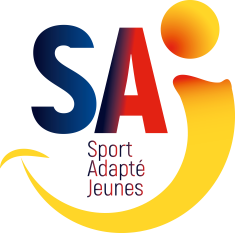 Maison départementale des sports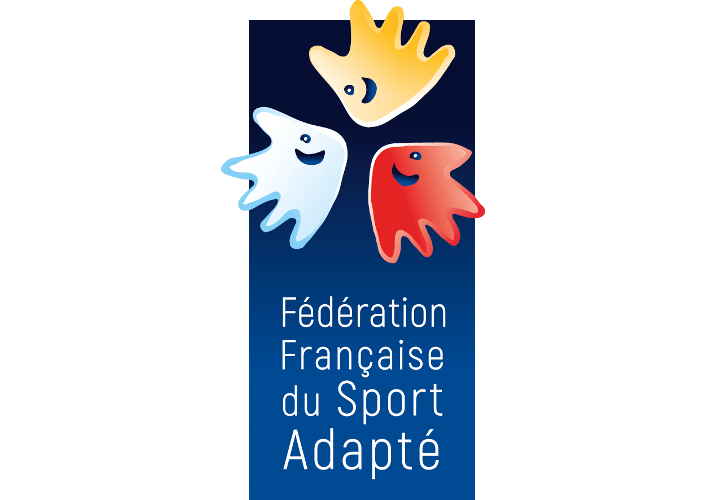 46 rue Kléber – 24 000 PérigueuxTél : 06 46 90 00 53E-mail : clement.liabot@sportadapte.frEn partenariat avec Les Papillons Blancs de Bergerac, le comité Dordogne du sport adapté vous invite à participer à cet événement :LASER RUN MIXTE SPORT ADAPTE-UNSS SPORT ADAPTE JEUNEJournée LoisirMERCREDI 10 JANVIER 2024
Gymnase de Rosette – IME Rosette, Allée Françoise DOLTO24100 – BergeracPROGRAMME SPORTIF PREVISIONNEL11H00 		Accueil des sportifs 11H30		Repas sur place12H45		Début des courses15h30		Fin de l’activitéRepas issus de vos paniers INFORMATIONS SPORTIVESEquipement : Prévoir une tenue sportive adaptée à une course en extérieur.Course mixte : Cette année nous vous proposons un mode de participation en binôme avec un sportif UNSS. Merci de cocher la case correspondante si vous disposez d’un binôme ou si vous souhaitez (dans la mesure du possible) courir avec un sportif UNSS.Informations sportives : Cette discipline sportive inspirée du biathlon est un mélange de course à pieds avec du tir à la carabine laser.La Licence compétitive FFSA 2023/2024 est obligatoireCOMITE SPORT ADAPTE DORDOGNEMaison départementale des sports46 rue Kléber – 24 000 PérigueuxTél : 06 46 90 00 53E-mail : clement.liabot@sportadapte.frFICHE D’ENGAGEMENT - CROSS DEPARTEMENTAL SPORT ADAPTE JEUNEBergerac – Mercredi 10 janvier 2024A renvoyer au CDSA24 avant le 04 janvier 2024N° d’affiliation
 et nom de l’AssociationEmailAccompagnateur
+ N° tel NOM – PrénomClasse (AB-BC-CD)Né leSexeSouhaite courir en binôme 